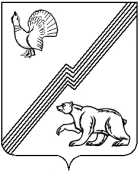 АДМИНИСТРАЦИЯ ГОРОДА ЮГОРСКАХанты-Мансийского автономного округа - ЮгрыПОСТАНОВЛЕНИЕот 14 ноября 2022 года 								      № 2382-п
О внесении изменений в постановлениеадминистрации города Югорска от 30.10.2018 № 2996 «О муниципальнойпрограмме города Югорска «Управлениемуниципальными финансами»В соответствии с решением Думы города Югорска от 25.10.2022 № 106 «О внесении изменений в решение Думы города Югорска от 21.12.2021                   № 100 «О бюджете города Югорска на 2022 год и на плановый период 2023 и 2024 годов», постановлением администрации города Югорска от 03.11.2021 № 2096-п «О порядке принятия решения о разработке муниципальных программ города Югорска, их формирования, утверждения и реализации»: 1. Внести в приложение к постановлению администрации города Югорска от 30.10.2018 № 2996 «О муниципальной программе города Югорска «Управление муниципальными финансами» (с изменениями                      от 10.10.2019 № 2183, от 05.11.2019 № 2382, от 23.12.2019 № 2737,                         от 23.12.2019 № 2738, от 24.09.2020 № 1367, от 21.12.2020 № 1905,                       от 21.12.2020 № 1912, от 24.09.2021 № 1784–п, от 15.11.2021 № 2164-п,                 от 20.12.2021 № 2428-п, от 03.02.2022 № 184-п, от 21.06.2022 № 1319-п) следующие изменения:1.1. Строку «Параметры финансового обеспечения муниципальной программы» паспорта муниципальной программы изложить в следующей редакции:«».1.2. Таблицу 2 изложить в новой редакции (приложение). 2. Опубликовать постановление в официальном печатном издании города Югорска, разместить на официальном сайте органов местного самоуправления города Югорска и в государственной автоматизированной системе «Управление».Настоящее постановление вступает в силу после его официального опубликования.Контроль за выполнением постановления возложить на директора департамента финансов администрации города Югорска И.Ю. Мальцеву.Глава города Югорска                                                             А.Ю. ХарловПриложение к постановлениюадминистрации города Югорскаот 14 ноября 2022 года  № 2382-пТаблица 2Распределение финансовых ресурсов муниципальной программы (по годам)Параметры финансового обеспечения муниципальной программыОбщий объем финансирования муниципальной программы составляет 710 034,0 тыс. рублей, в том числе:2019 год – 57 670,1 тыс. рублей;2020 год – 50 688,2 тыс. рублей;2021 год – 50 395,0 тыс. рублей; 2022 год – 46 879,6 тыс. рублей; 2023 год – 65 100,5 тыс. рублей; 2024 год – 65 100,6 тыс. рублей;2025 год – 63 200,0 тыс. рублей; 2026 - 2030 годы – 311 000,0 тыс. рублейНомер строкиНомер структурного элемента (основного мероприятия)Структурные элементы (основные мероприятия) муниципальной программы (их связь с целевыми показателями муниципальной программы)Ответственный исполнитель/соисполнитель (наименование органа или структурного подразделения, учреждения)Источники финансированияФинансовые затраты на реализацию (тыс. рублей)Финансовые затраты на реализацию (тыс. рублей)Финансовые затраты на реализацию (тыс. рублей)Финансовые затраты на реализацию (тыс. рублей)Финансовые затраты на реализацию (тыс. рублей)Финансовые затраты на реализацию (тыс. рублей)Финансовые затраты на реализацию (тыс. рублей)Финансовые затраты на реализацию (тыс. рублей)Финансовые затраты на реализацию (тыс. рублей)Номер строкиНомер структурного элемента (основного мероприятия)Структурные элементы (основные мероприятия) муниципальной программы (их связь с целевыми показателями муниципальной программы)Ответственный исполнитель/соисполнитель (наименование органа или структурного подразделения, учреждения)Источники финансированиявсегов том числе по годам:в том числе по годам:в том числе по годам:в том числе по годам:в том числе по годам:в том числе по годам:в том числе по годам:в том числе по годам:Номер строкиНомер структурного элемента (основного мероприятия)Структурные элементы (основные мероприятия) муниципальной программы (их связь с целевыми показателями муниципальной программы)Ответственный исполнитель/соисполнитель (наименование органа или структурного подразделения, учреждения)Источники финансированиявсего20192020202120222023202420252026 - 2030А1234567891011121311Организационно-техническое и финансовое обеспечение деятельности Департамента финансов (1, 2, 3)Департамент финансоввсего431 644,033 693,634 324,335 090,436 734,636 400,536 400,636 500,0182 500,021Организационно-техническое и финансовое обеспечение деятельности Департамента финансов (1, 2, 3)Департамент финансовфедеральный бюджет0,00,00,00,00,00,00,00,00,031Организационно-техническое и финансовое обеспечение деятельности Департамента финансов (1, 2, 3)Департамент финансовбюджет автономного округа0,00,00,00,00,00,00,00,00,041Организационно-техническое и финансовое обеспечение деятельности Департамента финансов (1, 2, 3)Департамент финансовместный бюджет431 644,033 693,634 324,335 090,436 734,636 400,536 400,636 500,0182 500,051Организационно-техническое и финансовое обеспечение деятельности Департамента финансов (1, 2, 3)Департамент финансовиные источники финансирования0,00,00,00,00,00,00,00,00,062Развитие единой комплексной системы управления муниципальными финансами  (4)Департамент финансоввсего32 264,13 179,52 200,02 584,62 700,02 700,02 700,02 700,013 500,072Развитие единой комплексной системы управления муниципальными финансами  (4)Департамент финансовфедеральный бюджет0,00,00,00,00,00,00,00,00,082Развитие единой комплексной системы управления муниципальными финансами  (4)Департамент финансовбюджет автономного округа0,00,00,00,00,00,00,00,00,092Развитие единой комплексной системы управления муниципальными финансами  (4)Департамент финансовместный бюджет32 264,13 179,52 200,02 584,62 700,02 700,02 700,02 700,013 500,0102Развитие единой комплексной системы управления муниципальными финансами  (4)Департамент финансовиные источники финансирования0,00,00,00,00,00,00,00,00,0113Мониторинг состояния и обслуживание муниципального долга города Югорска (5)Департамент финансоввсего246 125,920 797,014 163,912 720,07 445,026 000,026 000,024 000,0115 000,0123Мониторинг состояния и обслуживание муниципального долга города Югорска (5)Департамент финансовфедеральный бюджет0,00,00,00,00,00,00,00,00,0133Мониторинг состояния и обслуживание муниципального долга города Югорска (5)Департамент финансовбюджет автономного округа0,00,00,00,00,00,00,00,00,0143Мониторинг состояния и обслуживание муниципального долга города Югорска (5)Департамент финансовместный бюджет246 125,920 797,014 163,912 720,07 445,026 000,026 000,024 000,0115 000,0153Мониторинг состояния и обслуживание муниципального долга города Югорска (5)Департамент финансовиные источники финансирования0,00,00,00,00,00,00,00,00,016Всего по муниципальной программе:Всего по муниципальной программе:Департамент финансоввсего710 034,057 670,150 688,250 395,046 879,665 100,565 100,663 200,0311 000,017Всего по муниципальной программе:Всего по муниципальной программе:Департамент финансовфедеральный бюджет0,00,00,00,00,00,00,00,00,018Всего по муниципальной программе:Всего по муниципальной программе:Департамент финансовбюджет автономного округа0,00,00,00,00,00,00,00,00,019Всего по муниципальной программе:Всего по муниципальной программе:Департамент финансовместный бюджет710 034,057 670,150 688,250 395,046 879,665 100,565 100,663 200,0311 000,020Всего по муниципальной программе:Всего по муниципальной программе:Департамент финансовиные источники финансирования0,00,00,00,00,00,00,00,00,021в том числе:в том числе:22Инвестиции в объекты муниципальной собственностиИнвестиции в объекты муниципальной собственностивсего0,00,00,00,00,00,00,00,00,023Инвестиции в объекты муниципальной собственностиИнвестиции в объекты муниципальной собственностифедеральный бюджет0,00,00,00,00,00,00,00,00,024Инвестиции в объекты муниципальной собственностиИнвестиции в объекты муниципальной собственностибюджет автономного округа0,00,00,00,00,00,00,00,00,025Инвестиции в объекты муниципальной собственностиИнвестиции в объекты муниципальной собственностиместный бюджет0,00,00,00,00,00,00,00,00,026Инвестиции в объекты муниципальной собственностиИнвестиции в объекты муниципальной собственностииные источники финансирования0,00,00,00,00,00,00,00,00,027Прочие расходыПрочие расходывсего710 034,057 670,150 688,250 395,046 879,665 100,565 100,663 200,0311 000,028Прочие расходыПрочие расходыфедеральный бюджет0,00,00,00,00,00,00,00,00,029Прочие расходыПрочие расходыбюджет автономного округа0,00,00,00,00,00,00,00,00,030Прочие расходыПрочие расходыместный бюджет710 034,057 670,150 688,250 395,046 879,665 100,565 100,663 200,0311 000,031Прочие расходыПрочие расходыиные источники финансирования0,00,00,00,00,00,00,00,00,032в том числе:в том числе:в том числе:в том числе:в том числе:в том числе:в том числе:в том числе:в том числе:в том числе:в том числе:в том числе:в том числе:33Проектная частьПроектная частьвсего0,00,00,00,00,00,00,00,00,034Проектная частьПроектная частьфедеральный бюджет0,00,00,00,00,00,00,00,00,035Проектная частьПроектная частьбюджет автономного округа0,00,00,00,00,00,00,00,00,036Проектная частьПроектная частьместный бюджет0,00,00,00,00,00,00,00,00,037Проектная частьПроектная частьиные источники финансирования0,00,00,00,00,00,00,00,00,038Процессная частьПроцессная частьвсего710 034,057 670,150 688,250 395,046 879,665 100,565 100,663 200,0311 000,039Процессная частьПроцессная частьфедеральный бюджет0,00,00,00,00,00,00,00,00,040Процессная частьПроцессная частьбюджет автономного округа0,00,00,00,00,00,00,00,00,041Процессная частьПроцессная частьместный бюджет710 034,057 670,150 688,250 395,046 879,665 100,565 100,663 200,0311 000,042Процессная частьПроцессная частьиные источники финансирования0,00,00,00,00,00,00,00,00,043в том числе:в том числе:в том числе:в том числе:в том числе:в том числе:в том числе:в том числе:в том числе:в том числе:в том числе:в том числе:в том числе:44Ответственный исполнитель Ответственный исполнитель Департамент финансоввсего710 034,057 670,150 688,250 395,046 879,665 100,565 100,663 200,0311 000,045Ответственный исполнитель Ответственный исполнитель Департамент финансовфедеральный бюджет0,00,00,00,00,00,00,00,00,046Ответственный исполнитель Ответственный исполнитель Департамент финансовбюджет автономного округа0,00,00,00,00,00,00,00,00,047Ответственный исполнитель Ответственный исполнитель Департамент финансовместный бюджет710 034,057 670,150 688,250 395,046 879,665 100,565 100,663 200,0311 000,048Ответственный исполнитель Ответственный исполнитель Департамент финансовиные источники финансирования0,00,00,00,00,00,00,00,00,0